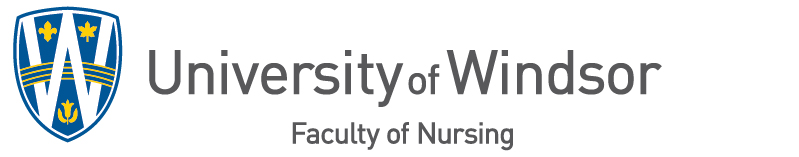 2015 Internal GrantsTeaching and Learning – Call for ProposalsThe Faculty of Nursing is pleased to launch its 2015-2016 round of the internal research grants program with this new addition of a grant specifically in the Scholarship of Teaching and Learning (SoTL).  This grant is sponsored by Prof. Judy Bornais, Teaching Leadership Chair.  The grant is intended to serve the following purposes:Engage faculty members in research activities related to teaching and learning that impact our students within the Faculty of Nursing at the University of Windsor.Enhance the Scholarship of Teaching and Learning (SoTL) for faculty members (both full-time and sessional) within the Faculty of Nursing.Provide opportunities for mentorship between faculty and graduate students in the area of SoTL.The total fund allocated to this call for proposals is $3,500.  Applications must be submitted electronically and in hard copy to Ms. Anne Dennahower no later than 16:30 on Tuesday, June 30, 2015 (Applications received after the deadline will not be reviewed).All applications will be subject to blind peer review that will be coordinated by the Teaching Leadership Chair (TLC) in collaboration with the Research Chair and may be performed by other TLCs from the university community (outside of nursing). Principal applicants will receive notification acknowledging the receipt of the application materials if submitted on or before the deadline. All applicants will receive notification about the outcome of the review on or before on or before the last day of August 2015. Faculty members possessing an active (ongoing) internal research grant are not eligible to apply. Please carefully read the proposal guidelines prior to completing the grant application. All grant applications much include a completed budget and budget Justification form and up to date UW  IQAP eCV.Judy Bornais, RN, BA, BScN, MSc, CDEExperiential Learning Specialist and Teaching Leadership Chair